L’intrus de Claude BoujonIllustré par les élèves de CE2 (2020/2021)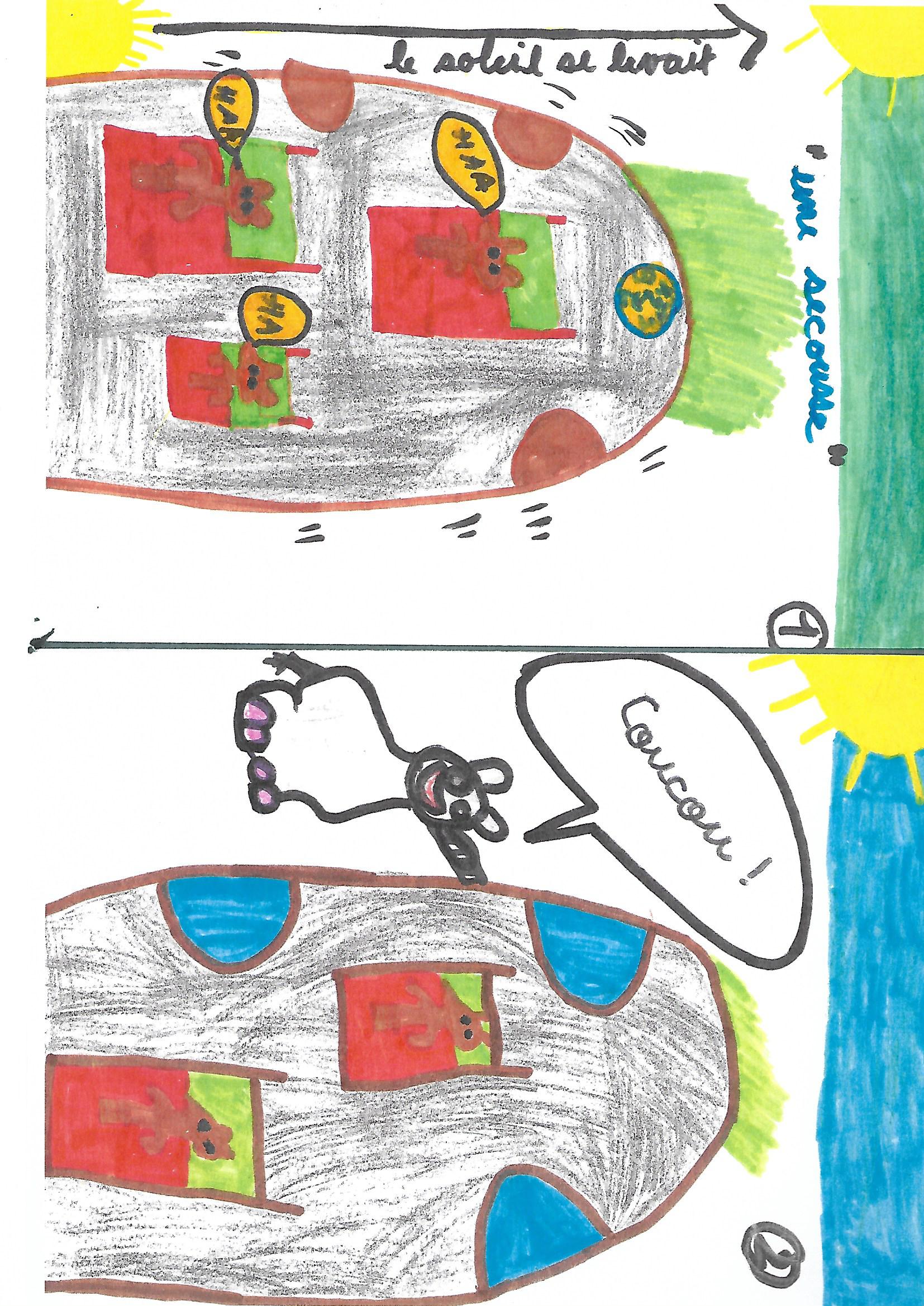 1 - Une secousse réveilla en sursaut les Ratinos.      2 - C’était une montagne de chair qui avait ébranlé leur demeure.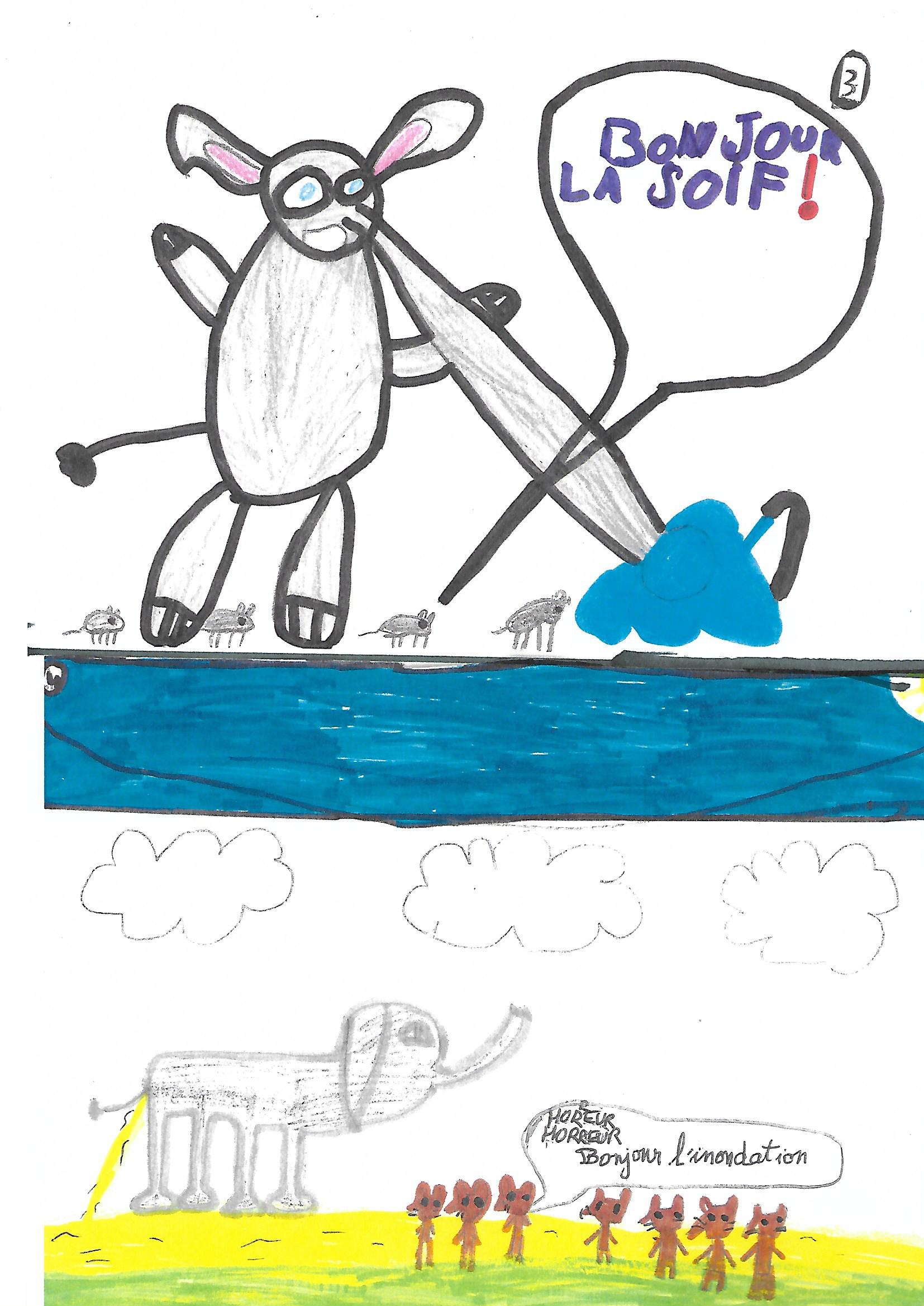 3- La grosse bête avala d’une seule goulée toute l’eau.4 –Les arrosés s’indignèrent.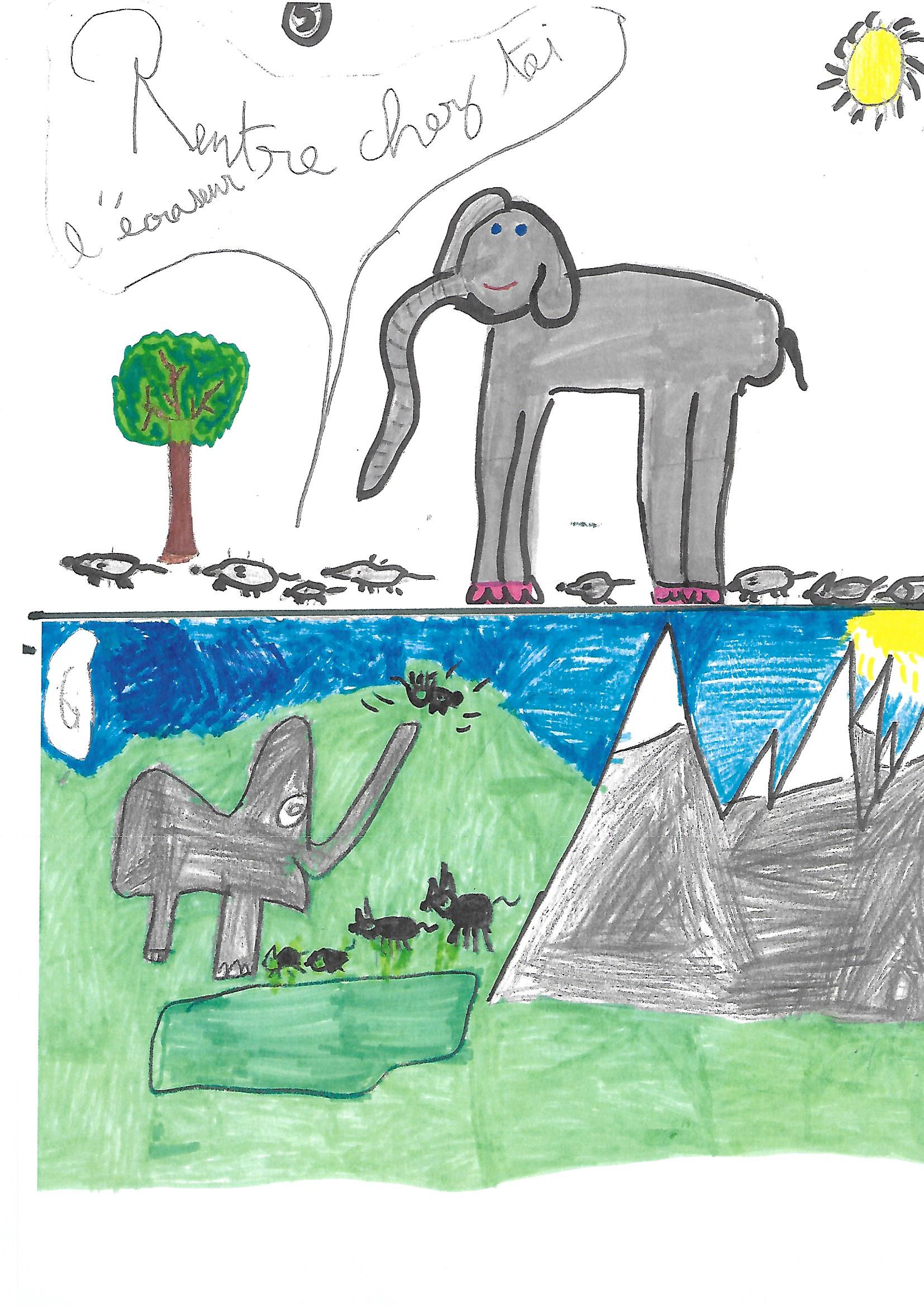 5 –Il les suivait partout.6 – L’empoté n’en faisait qu’à sa tête.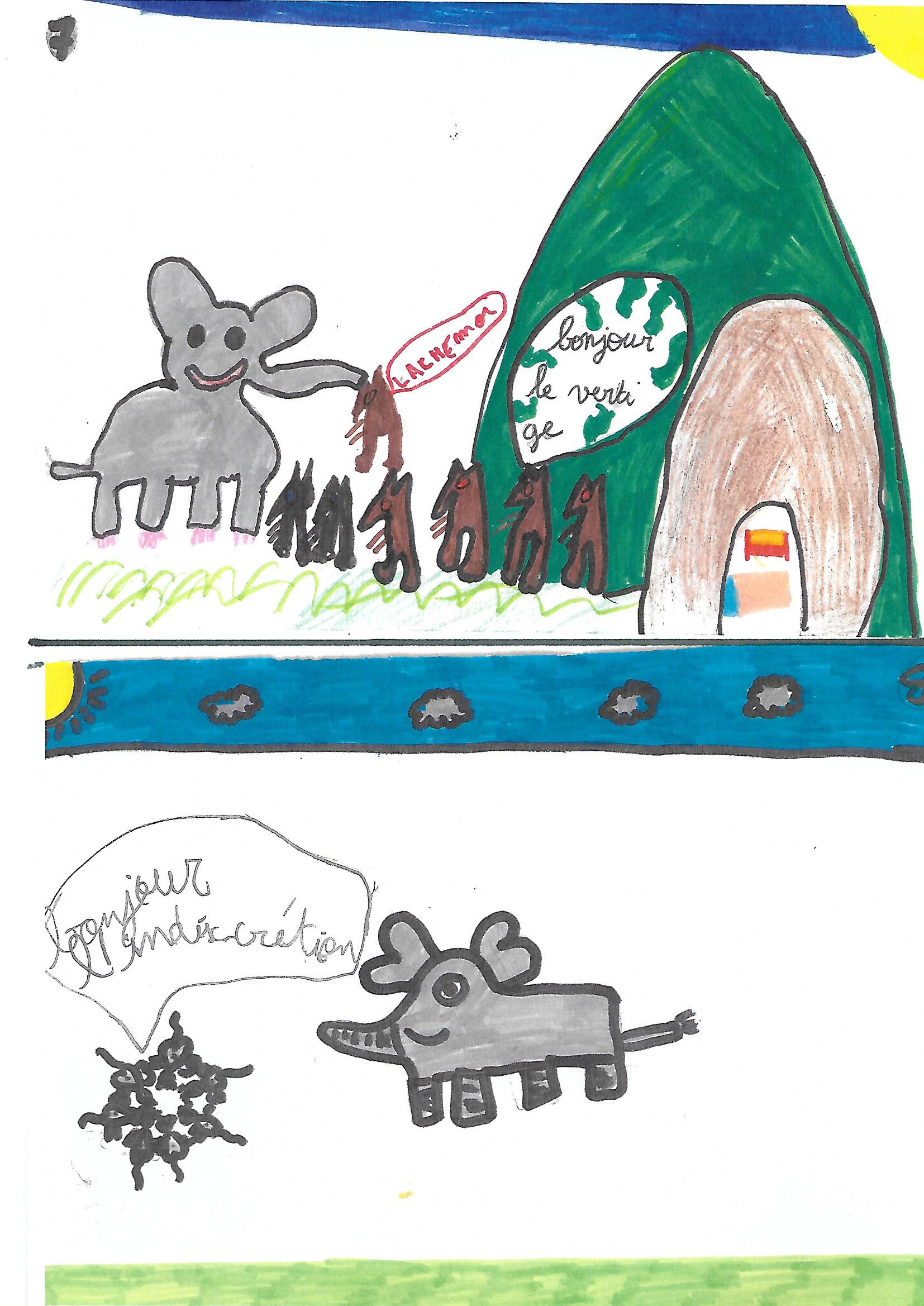 7 – Il souleva un membre de la tribu. Pauvre acrobate involontaire !8 – Les moustachus se sentaient espionnés.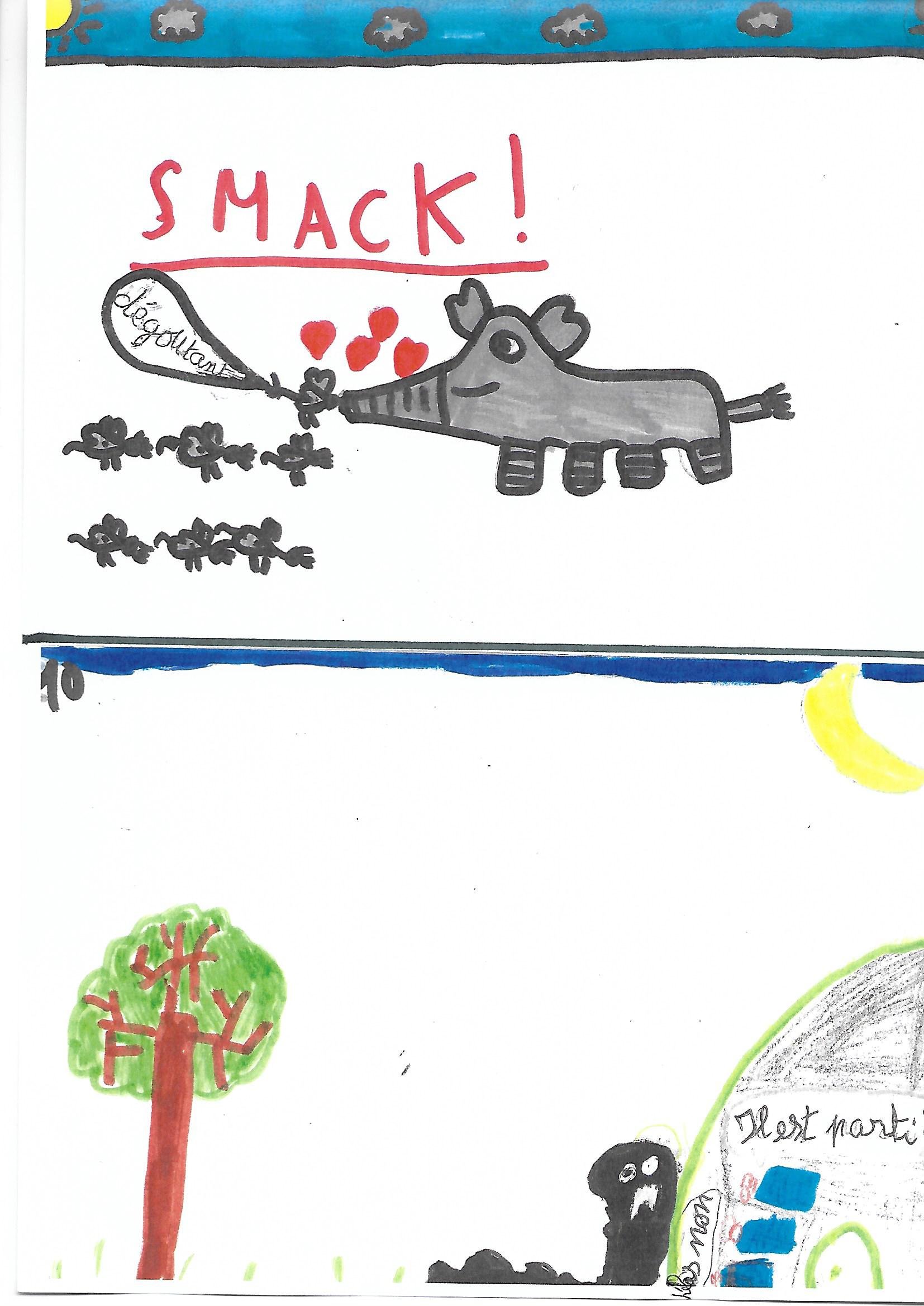 9 – Pour se faire pardonner, il les embrassa.10 – Le soir tombait. Enfin tranquilles.CRUELLE Méprise !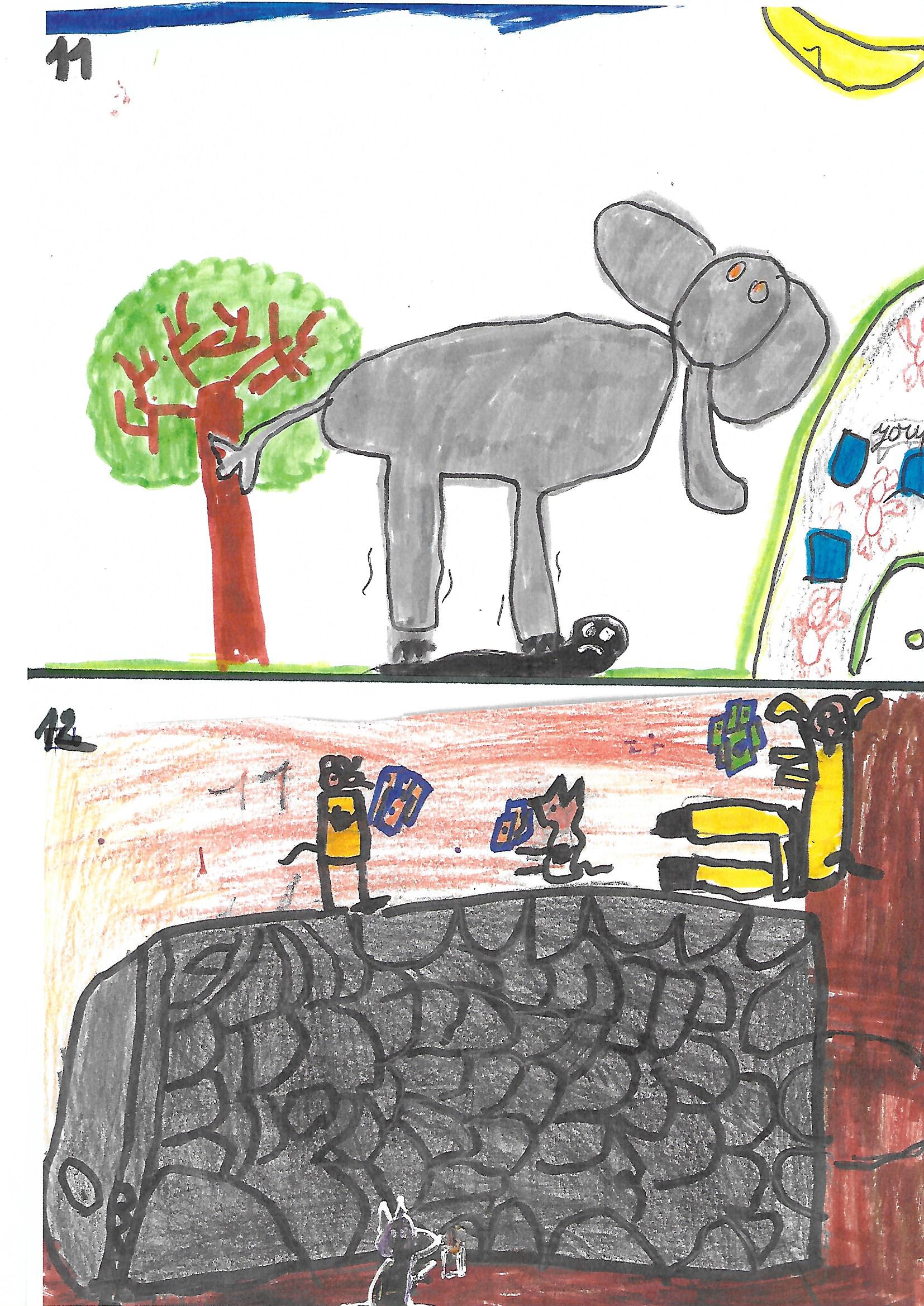 11 –L’éléphant les sauva, écrasant le serpent noir.12 – Les Ratinos purent en faire un tapis pour jouer aux cartes. 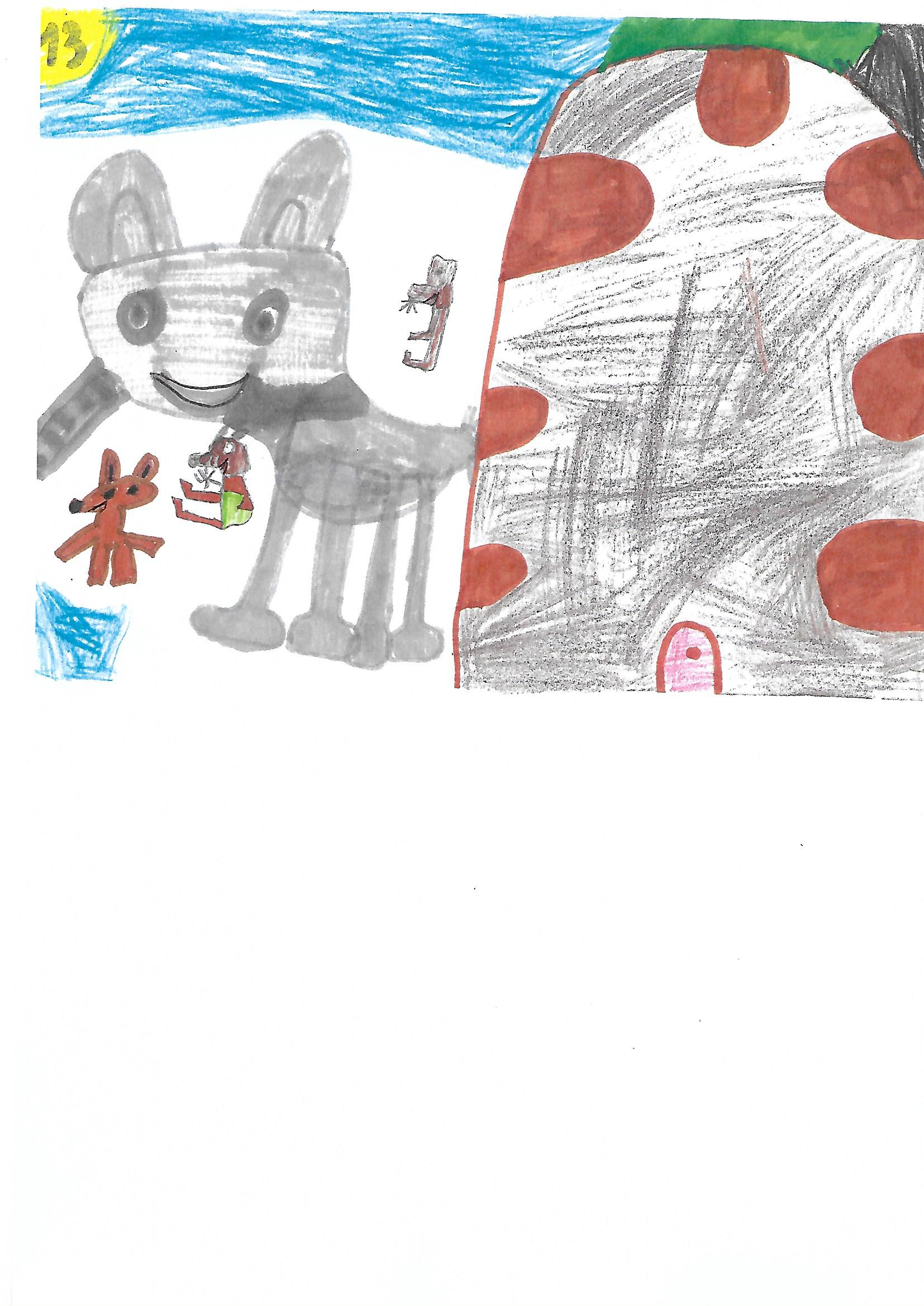 13 –Depuis ce jour, l’éléphant a le droit de rester près des Ratinos.Car on peut toujours avoir besoin d’un plus gros que soi.